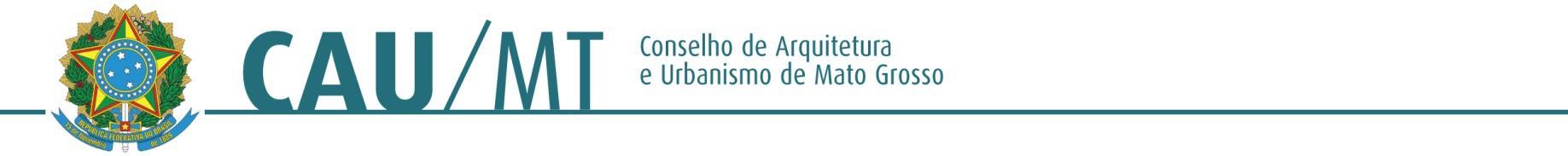 PROCESSO: PROTOCOLO 303051/2015INTERESSADO: UFMT INTERCÂMBIO ACADÊMICOASSUNTO: CEGAU/2016 UFMT INTERCÂMCIO ACADÊMICO.DELIBERAÇÃO Nº 08/2016 – CEF-CAU/MTA Comissão de Ensino e Formação do CAU/MT(CEF-CAU/MT), reunida ordinariamente em Cuiabá-MT, na sede do CAU/MT, no dia 06 de maio de 2016, no uso das competências que lhe conferem o Art. 44 do Regimento Interno do CAU/MT, manifesta-se sobre assuntos de sua competência, mediante ato administrativo da espécie deliberação da Comissão de Ensino e Formação.Considerando: Conversa dom o Prof. Maurício da UFMT. Definimos que o evento será mais compacto, em 2 dias e meio, para os professores de todo Estado possam vir ao evento.DELIBEROU: Um total de R$ 3.000,00 (três mil reais), para compras de passagens e diárias aos palestrantes.Aprovação por 04 (quatro) votos favoráveis.Cuiabá - MT, 06 de maio de 2016.WALESKA SILVA REIS____________________________________________Coordenador da CEFP – CAU/MTMÁRIO GOMES MONTEIRO     _____________________________________Coordenador AdjuntoANA PAULA BONADIO LOPES ______________________________________Conselheira SuplenteJOSÉ ANTÔNIO LEMOS DOS SANTOS_________________________________Conselheira Titular 